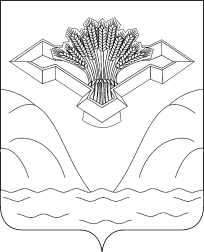 Российская Федерация Самарская областьАДМИНИСТРАЦИЯСЕЛЬСКОГО ПОСЕЛЕНИЯ ТимофеевкаМУНИЦИПАЛЬНОГО РАЙОНА СтавропольскийСАМАРСКОЙ ОБЛАСТИПОСТАНОВЛЕНИЕ                       № 53                                                                             от 15.11.2019 годаО согласии с проектом внесения изменений в Правила землепользования и застройки сельского поселения Тимофеевка муниципального района Ставропольский  Самарской области, утвержденные решением Собрания представителей сельского поселения Тимофеевка муниципального района Ставропольский Самарской области от 30.12.2013 г. №80»Рассмотрев проект внесения изменений в Правила землепользования и застройки сельского поселения Тимофеевка муниципального района Ставропольский Самарской области, утвержденные решением Собрания представителей сельского поселения Тимофеевка муниципального района Ставропольский Самарской области от 30.12.2013г. №80», доработанный с учетом заключение о результатах публичных слушаний от 31 октября 2019 года, руководствуясь частью 16 статьи 31 Градостроительного кодекса Российской Федерации, ПОСТАНОВЛЯЮ:1. Согласиться с проектом внесения изменений в Правила землепользования и застройки сельского поселения Тимофеевка муниципального района Ставропольский Самарской области, утвержденные решением Собрания представителей сельского поселения Тимофеевка муниципального района Ставропольский Самарской области от 30.12.2013г. №80», доработанным с учетом заключение о результатах публичных слушаний от 31октября  2019 года.2. Направить проект внесения изменений в Правила землепользования и застройки сельского поселения Тимофеевка муниципального района Ставропольский Самарской области, утвержденные решением Собрания представителей сельского поселения Тимофеевка муниципального района Ставропольский Самарской области от 30.12.2013г. №80», доработанным с учетом заключение о результатах публичных слушаний от «31» октября 2019 года, на рассмотрение в Собрание представителей сельского поселения Тимофеевка муниципального района Ставропольский Самарской области.3. Постановление подлежит официальному опубликованию в газете «Ставрополь-на-Волге. Официальное опубликование» и на официальном сайте администрации сельского поселения Тимофеевка в сети интернет http://www.timofeevka.stavrsp.ru.4. Контроль за исполнением данного Постановления оставляю за собой.Глава сельского поселения Тимофеевка		  	             	             А.Н. Сорокин